КЕЙС ПРОГРАММИРОВАНИЕ РОБОТАЗадача: Создать программу для робота по уборке мусора.Формулировка задания: Участникам необходимо написать программу для Робота-уборщика и экспериментально проверить на поле. Необходимое оборудование: Конструктор «Makebloсk», компьютер, программное обеспечение mBlock, поле.Рабочие материалы для учащихся: руководство по сборке, справочные материалы в среде программирования.Ход занятия: Провести технику безопасности:В научно-исследовательском центре каждый сотрудник проходит технику безопасности перед работой в лаборатории робототехники. Интерфейс программы mBlock.Подключение робота и загрузка программ.Составление программы «движение вперед».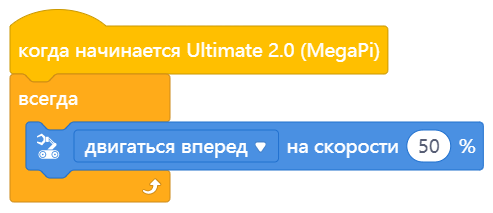 Составление программы «ультразвуковой датчик».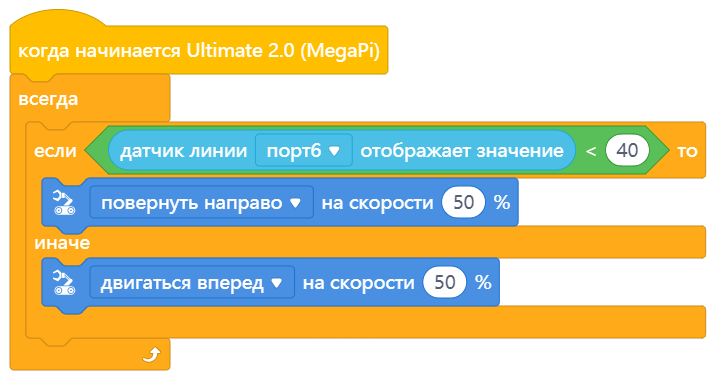 Составление программы «датчик цвета» и использование переменных.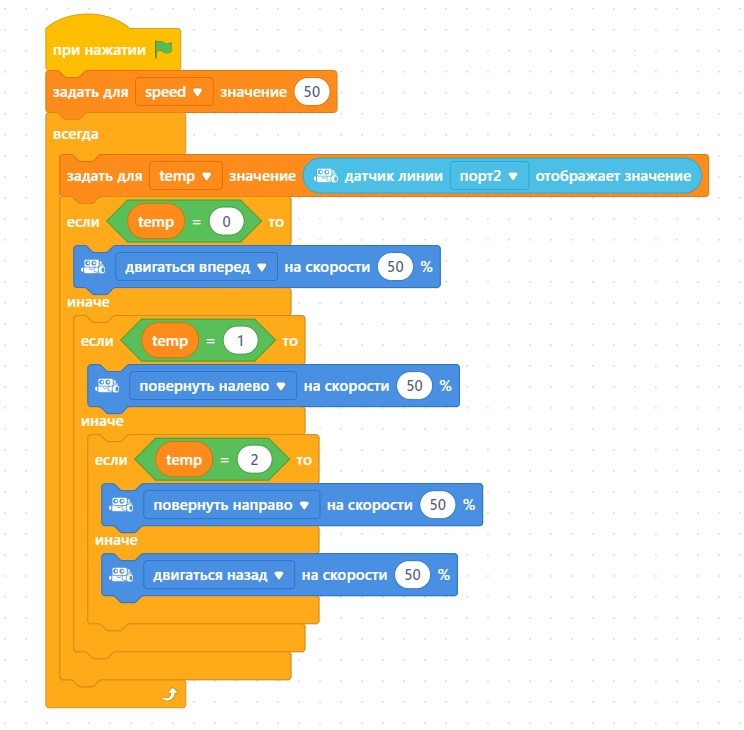 Авторское решение кейса: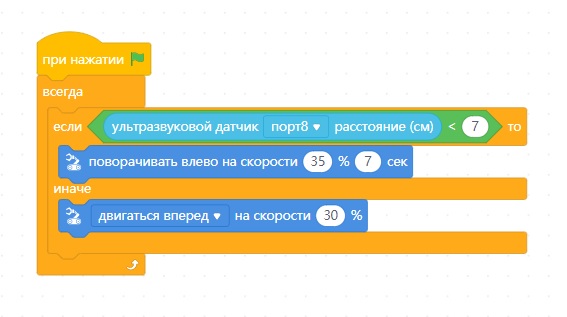 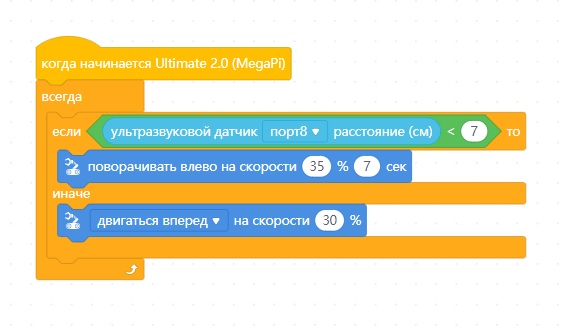 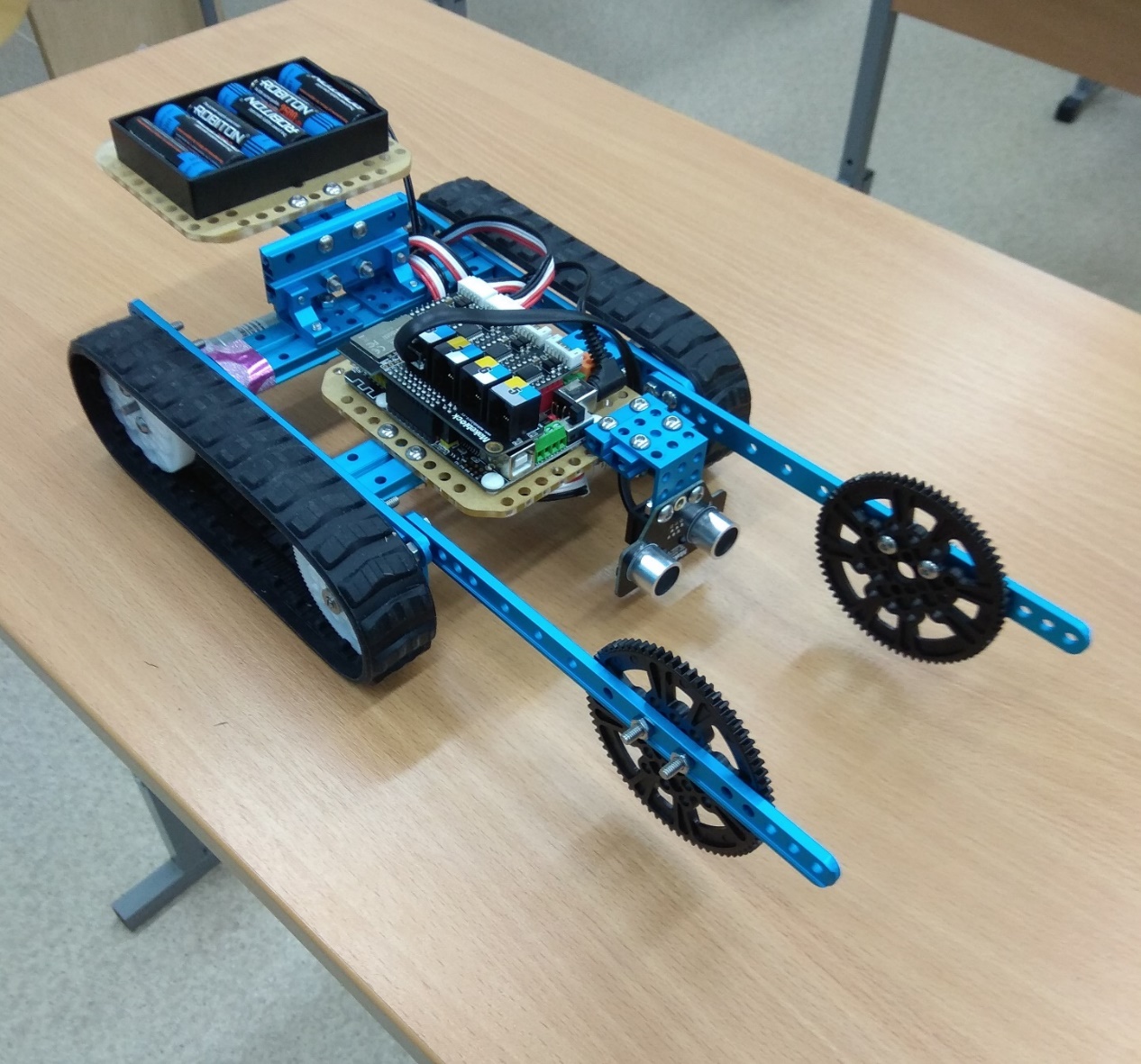 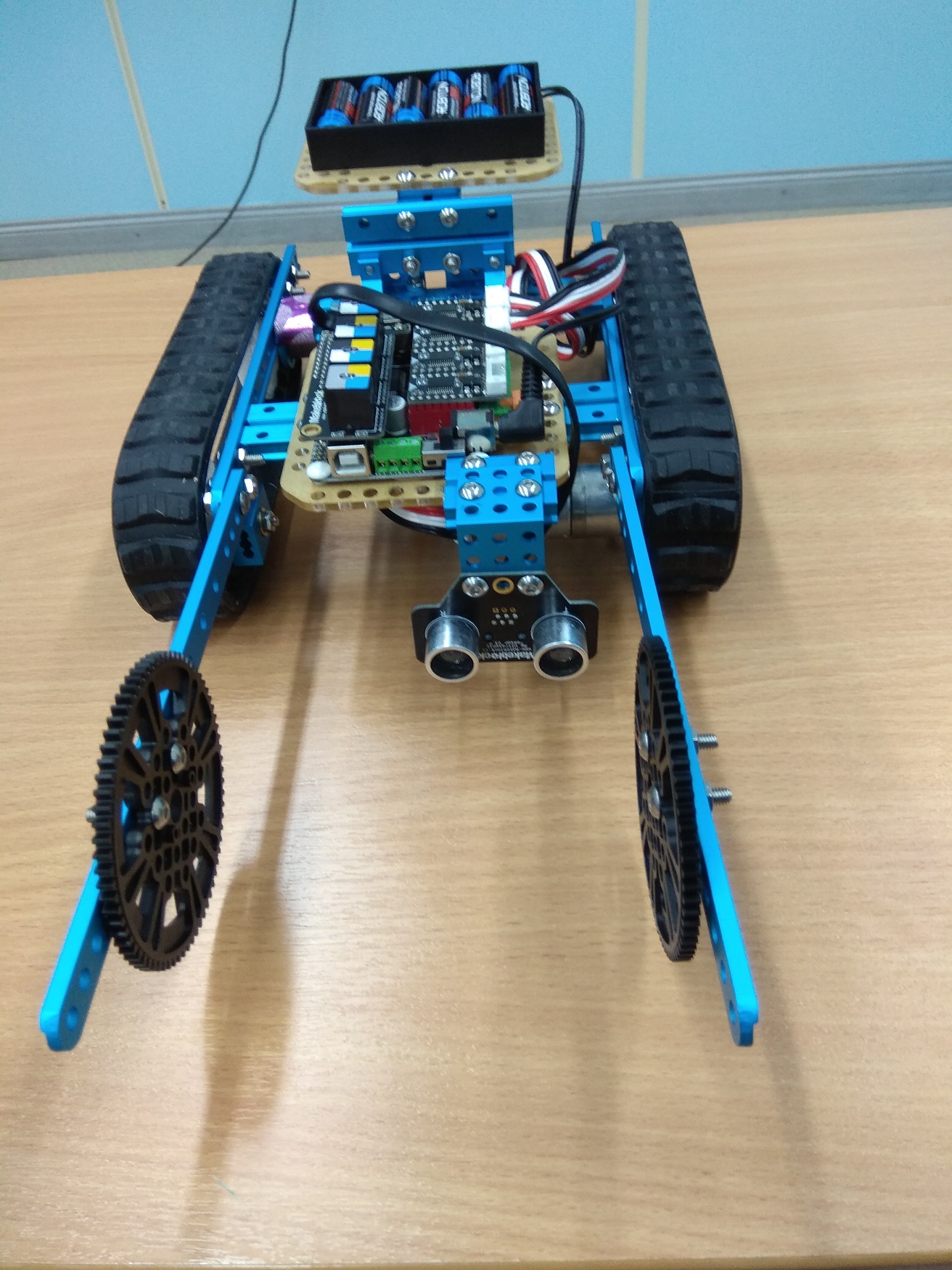 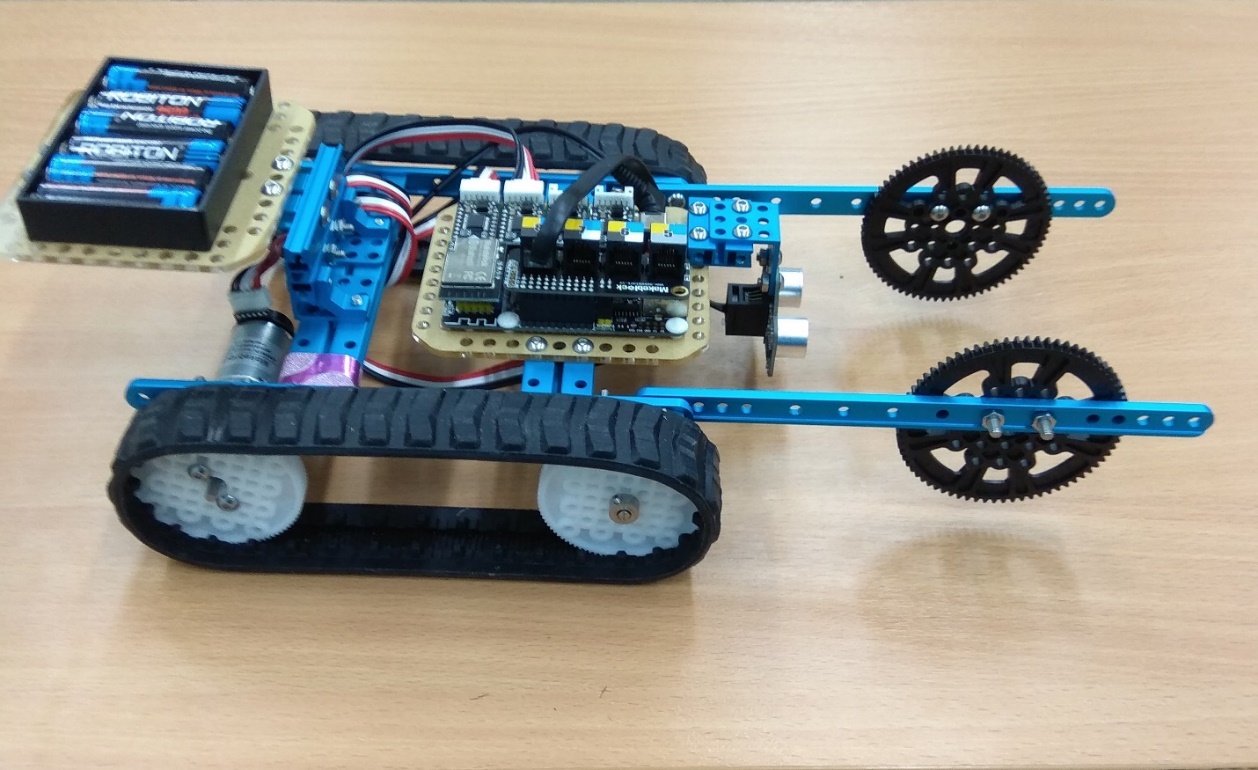 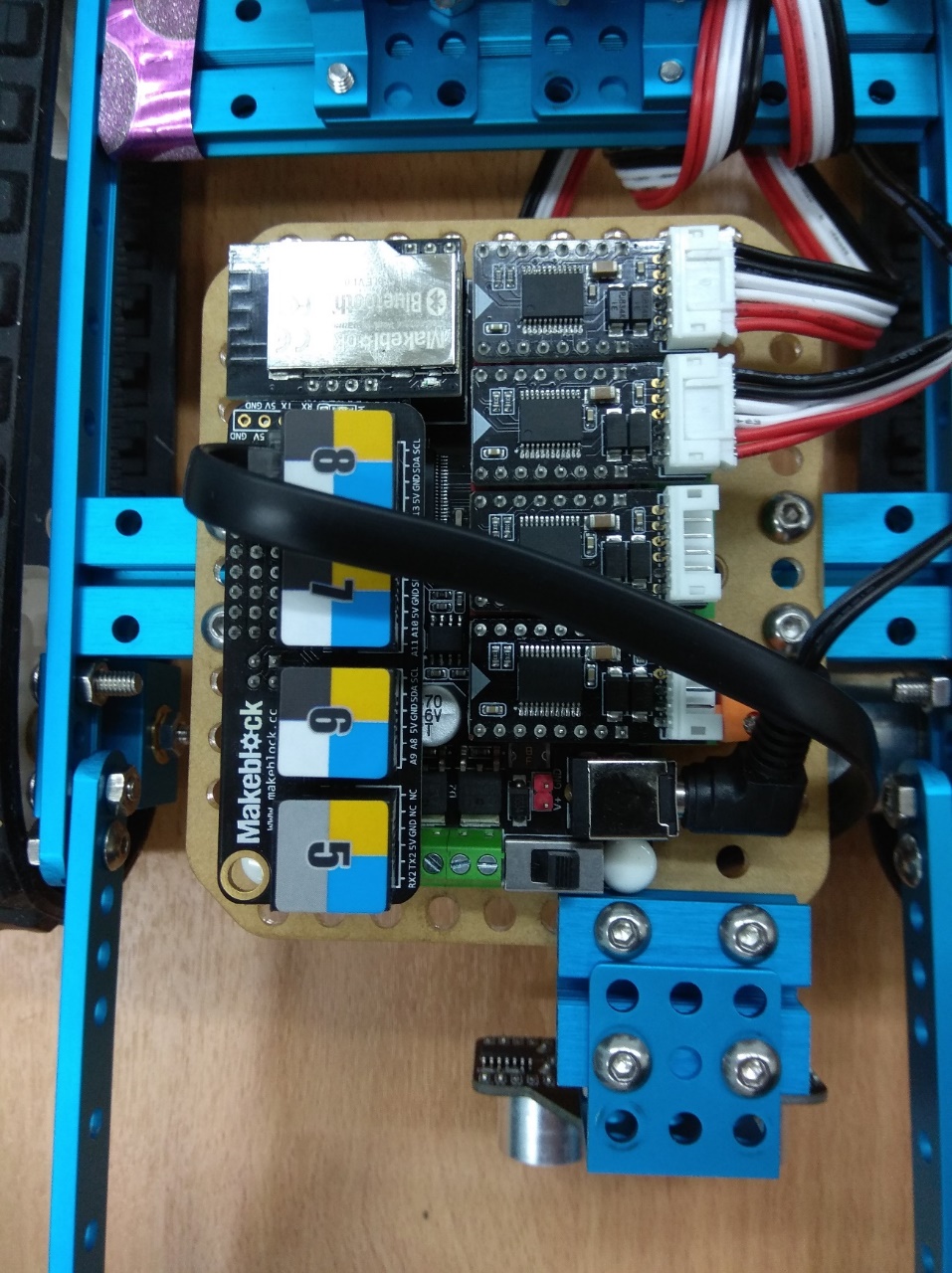 Чек-лист проверки выполнения задания с указанием критериев и уровнем оценкиЗадания повышенного уровня:Собрать захват и написать программу для него.1Задание выполнено самостоятельно20 баллов2Задание выполнено на 50 %10 баллов3Программирование выполнено самостоятельно20 баллов4Программирование выполнено с помощью педагога5-9 баллов5Программирование  выполнено  с  помощью  детей  из12 балловдругой группы6Помощь в сборке робота детей из другой группы5 баллов